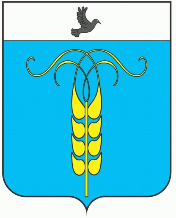 О внесении изменений в решение Совета Грачевского муниципального района Ставропольского края от 09 сентября 2010 года №178-II «О звании Почетный гражданин Грачевского муниципального района Ставропольского края»В соответствии с Федеральным законом от 6 октября 2003 г. № 131-ФЗ «Об общих принципах организации местного самоуправления в Российской Федерации», Уставом Грачевского муниципального района Ставропольского края Совет Грачевского муниципального района Ставропольского краяР Е Ш И Л:1. Внести изменения в Положение о звании «Почетный гражданин Грачевского муниципального района Ставропольского края», изложив его в новой редакции.2. Контроль за выполнением настоящего решения возложить на комиссию по наградам Грачевского муниципального района Ставропольского края, утвержденную распоряжением председателя Совета Грачевского муниципального района Ставропольского края.3. Настоящее решение вступает в силу со дня его обнародования.Председатель Совета Грачевского муниципального района Ставропольского края                                                             Ф.В. Колотий Глава Грачевского муниципального района Ставропольского края                                                                           Р.А. КоврыгаПриложение к решению Совета Грачевского муниципального района Ставропольского края «О внесении изменений в решение Совета Грачевского муниципального района Ставропольского края от 09 сентября 2010 года №178-II «О звании " Почетный гражданин Грачевского муниципального района Ставропольского края» от «02» сентября 2020 года № «82»ПОЛОЖЕНИЕО ЗВАНИИ "ПОЧЕТНЫЙ ГРАЖДАНИН ГРАЧЕВСКОГОМУНИЦИПАЛЬНОГО РАЙОНА СТАВРОПОЛЬСКОГО КРАЯ"1. Общие положения1.1. Звание "Почетный гражданин Грачевского муниципального района Ставропольского края" (далее - звание "Почетный гражданин") учреждается в целях признания выдающихся заслуг граждан перед районом, поощрения личной деятельности, направленной на пользу района, обеспечение его благополучия и процветания.1.2. Звание "Почетной гражданин" является высшей наградой района лицам, внесшим особый вклад:- в развитие Грачевского  муниципального района Ставропольского края, повышение его роли и авторитета в России, за рубежом;- в укрепление демократии и защиты прав человека;- в науку, искусство, духовное нравственное развитие общества, спорт.1.3. Основаниями для присвоения лицу звания "Почетный гражданин" являются:1) заслуги, получившие широкое признание у жителей района в области государственной, муниципальной, политической, научной, культурной, хозяйственной, общественной или иной деятельности с выдающимися результатами для Российской Федерации, Ставропольского края и Грачевского района;2) совершение мужественных поступков во благо жителей района;3) многолетняя эффективная благотворительная, меценатская деятельность.1.4. Расходы, связанные с присвоением звания "Почетный гражданин Грачевского муниципального района Ставропольского края", производятся за счет средств бюджета Грачевского муниципального района Ставропольского края.2. Порядок присвоения звания "Почетный гражданин"2.1. Звание "Почетный гражданин" присваивается Советом Грачевского муниципального района Ставропольского края (далее - советом) гражданам Российской Федерации и иностранным гражданам персонально, прожившим или проживающим на территории района не менее 10 лет и не может быть отозвано.Звание "Почетный гражданин" присваивается не более чем 10 гражданам за 5 календарных лет.Звание "Почетный гражданин" может быть присвоено посмертно.2.4. Представление к присвоению звания "Почетный гражданин" осуществляется главой района, главами поселений района.2.5. Представление включает в себя наградной лист по форме согласно приложению к настоящему Положению, заполненный машинописным способом и сопроводительное письмо субъекта, направляющего документы.2.6. Представление вносится в индивидуальном порядке и рассматривается по каждой кандидатуре в отдельности.2.7. Ходатайство о представлении к присвоению звания может возбуждаться коллективами организаций, предприятий, учреждений, общественных объединений. Кандидатура для присвоения звания подлежит рассмотрению на собрании (конференции) коллектива, о чем делается соответствующая запись в наградном листе.В случае если лицо, представляемое к присвоению звания, на момент представления не работает, документы, необходимые для присвоения звания, заполняются в органе местного самоуправления по месту жительства.2.8. Наградной лист оформляется организацией или органом местного самоуправления муниципального образования по месту жительства гражданина, инициировавшими награждение, заверяется подписью руководителя и соответствующей печатью. В характеристике на лиц, представляемых к званию, излагаются конкретные личные заслуги и достижения кандидата в трудовой деятельности за 5 - 10 лет (указываются сведения об эффективности и качестве его работы, приводятся основные показатели его деятельности и т.п. Могут приводиться характерные примеры инициативных и профессиональных действий).Не допускается повторение сведений, которые отражены в других графах наградного листа.Из характеристики должно быть видно, что за свои достижения гражданин действительно достоин награждения, а указываемые заслуги соответствуют настоящему Положению.2.9. Субъект права представления к присвоению звания "Почетный гражданин" имеет право выдвигать не более одной кандидатуры.2.10. Представление на присвоение звания "Почетный гражданин" направляется главе района. Полученные документы глава района направляет на рассмотрение комиссии по наградам Грачевского муниципального района Ставропольского края (далее – комиссия), утвержденной распоряжением председателем Совета Грачевского муниципального района Ставропольского края.2.11. Комиссия в течение 10 дней на своем заседании принимает мотивированное решение большинством голосов с рекомендацией о присвоении звания "Почетный гражданин" либо об отклонении представления о присвоении. Принятая рекомендация направляется главе района.После получения заключения комиссии глава Грачевского муниципального района Ставропольского края вносит вопрос о присвоении звания "Почетный гражданин" на рассмотрение Совета. Совет рассмотрев рекомендацию комиссии, принимает решение о присвоении звания "Почетный гражданин" либо об отказе в присвоении звания.В случае отклонения представления о присвоении звания "Почетный гражданин" излагаются мотивы принятого решения. Повторное представление лица к присуждению звания может вноситься не ранее чем через 5 лет. Решение о присвоении или отклонении в присвоении звания "Почетный гражданин" сообщается главой района субъекту, направлявшему представление, в течение 14 дней с момента его принятия.2.12. Решение Совета о присвоении звания подлежит официальному опубликованию. Сведения о присвоении звания вносятся в трудовую книжку по основному месту работы.Имя Почетного гражданина Грачевского муниципального района, его фотография размером 9 x 12 см. заносится в "Книгу Почетных граждан Грачевского муниципального района Ставропольского края" с указанием заслуг, за которые он удостоен данного звания.Книга изготавливается в двух экземплярах, один из которых хранится в читальном зале МУК «Грачевская межпоселенческая районная библиотека», второй - в Совете Грачевского муниципального района Ставропольского края.2.14. Лицам, удостоенным звания "Почетный гражданин", вручаются удостоверение о присвоении звания и нагрудный знак.2.15. Вручение удостоверения о присвоении звания и нагрудного знака производится главой района или по его поручению заместителями главы администрации района не позднее месячного срока со дня принятия решения о присвоении звания лично награжденному в обстановке торжественности и гласности.2.16. При присвоении звания посмертно имя почетного гражданина района и его фотография заносятся в "Книгу Почетных граждан Грачевского муниципального района Ставропольского края", а удостоверение о присвоении звания, нагрудный знак и денежное вознаграждение вручаются наследникам награжденного. При отсутствии наследников удостоверение и нагрудный знак остаются в Совете Грачевского муниципального района Ставропольского края.Учет и регистрацию присвоения звания «Почетный гражданин Грачевского муниципального района Ставропольского края» осуществляет комиссия по наградам Грачевского муниципального района Ставропольского края.3. Права Почетного гражданина3.1. Почетный гражданин вправе:- быть принятым безотлагательно главой Грачевского муниципального района Ставропольского края, должностными лицами органов местного самоуправления района, руководителями учреждений, предприятий и организаций, находящихся на территории Грачевского муниципального района Ставропольского края;- бесплатно посещать культурно-зрелищные мероприятия, организуемые и (или) финансируемые за счет средств районного бюджета;- обслуживаться вне очереди в муниципальных медицинских учреждениях Грачевского муниципального района.3.2. Почетные граждане считаются почетными гостями Грачевского муниципального района Ставропольского края на празднованиях по случаю юбилея его основания и имеют право на бесплатное участие в праздничных мероприятиях. Почетные граждане, не являющиеся жителями района, кроме того, имеют право на проезд от места жительства в район и обратно за счет средств бюджета Грачевского муниципального района Ставропольского края (по приглашению).3.3. Дубликаты удостоверения о присвоении звания и нагрудный знак могут быть выданы награжденному по его заявлению и ходатайству лица, инициировавшего представление к присвоению звания.Приложение к решению Совета Грачевского муниципального района Ставропольского края «О внесении изменений в решение Совета Грачевского муниципального района Ставропольского края от 09 сентября 2010 года №178-II «О звании " Почетный гражданин Грачевского муниципального района Ставропольского края» от «02» сентября 2020 года № «82»   НАГРАДНОЙ ЛИСТДЛЯ ПРИСВОЕНИЯ ЗВАНИЯ «ПОЧЕТНЫЙ ГРАЖДАНИН ГРАЧЕВСКОГО МУНИЦИПАЛЬНОГО РАЙОНА СТАВРОПОЛЬСКОГО КРАЯ»1. Фамилия ________________________________________________________имя, отчество ______________________________________________________2. Должность, место работы __________________________________________                                                         __________________________________________________________________                                                            (точное наименование организации)3. Пол _______________ 4. Дата рождения ______________________________                                                                                          (число, месяц, год)5. Место рождения ______________________________________________________________________________________________________________________________________________________________________________________                      (республика, край, область, округ, город, район, поселок, село, деревня)6. Образование  ______________________________________________________________________________________________________________________     (специальность по образованию, наименование учебного заведения, год окончания)__________________________________________________________________7. Ученая степень, ученое звание ______________________________________8. Какими государственными наградами награжден(а), даты награждений__________________________________________________________________9. Какими наградами Ставропольского края награжден(а), даты награждений__________________________________________________________________10. Домашний адрес ________________________________________________11. Общий стаж работы __________ Стаж работы в отрасли _______________  Стаж работы в организации __________________________________________12. Трудовая деятельность представляемого к награждению (включая учебу в высших и средних специальных учебных заведениях, военную службу):13. Характеристика с указанием конкретных заслуг представляемого к награждению (на отдельном листе).Кандидатура  ______________________________________________________                                   (фамилия, имя, отчество представляемого к присвоению звания) рекомендована _____________________________________________________                                         (наименование организации (дата и номер протокола__________________________________________________________________                 собрания коллектива организации), органа местного самоуправления)Руководитель организации/ органа             Председатель собрания коллективаместного самоуправления                            _____________  __________________         ____________  _________________  (подпись)                 (фамилия, инициалы)                    (подпись)          (фамилия, инициалы)М.П. "_____" _____________________ 20__ г.Согласовано:__________________________________________________________________                 (глава Грачевского муниципального района, глава администрации                                                                                                                      Грачевского муниципального района, глава муниципального образования района) ___________________________              ________________________________                 (подпись)                                                              (фамилия, инициалы)М.П.   "_____" ____________________ 20__ г.                                                РЕШЕНИЕСОВЕТА ГРАЧЕВСКОГО МУНИЦИПАЛЬНОГО РАЙОНАСТАВРОПОЛЬСКОГО КРАЯ02 сентября 2020 года                   с. Грачевка                                                № 82Месяц и год        Месяц и год        Должность с указанием 
места работы      Местонахождение   
организации     поступления  увольнения 